Дорогие друзья! Сегодня на территории городского округа ЗАТО Свободный прошли традиционные спортивные соревнования «Лыжня России -2024». Участие приняли все организации и учреждения нашего городского округа, военнослужащие, учащиеся образовательных учреждений. Соревнования проводились в различных категориях и возрастных группах, чтобы дать возможность каждому участнику проявить себя и достичь своих личных результатов. Были не только сильные профессионалы, но и новички, желающие попробовать свои силы в этом захватывающем виде спорта. Победителям вручались заслуженные медали и грамоты. Радостные улыбки на их лицах говорили о том, какая значимость для них имеет достижение успеха в спорте. Но не только победителям готовились приятные сюрпризы - всем участникам были вручены сувениры, напоминающие о этом важном событии и поддерживающие интерес к здоровому образу жизни. Хочу выразить благодарность организаторам за проведение такого масштабного мероприятия. Соревнования «Лыжня России - 2024» оставят свои яркие впечатления в сердцах всех участников. Это великолепный способ провести время, познакомиться с новыми людьми, расширить горизонты и подарить незабываемый опыт. Именно такие мероприятия показывают, что спорт имеет огромное значение в нашей жизни. Он не только помогает поддерживать физическую форму, но и способен соединять людей, развивать дружбу и командный дух. Надеюсь, что подобные соревнования будут проводиться и в будущем, вдохновляя новое поколение на занятия спортом и достижение высоких результатов.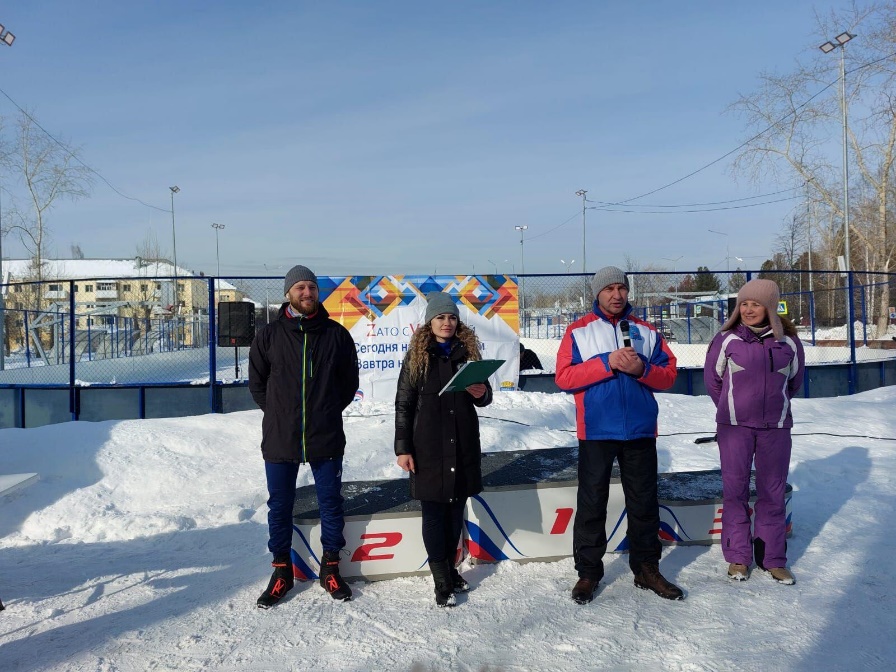 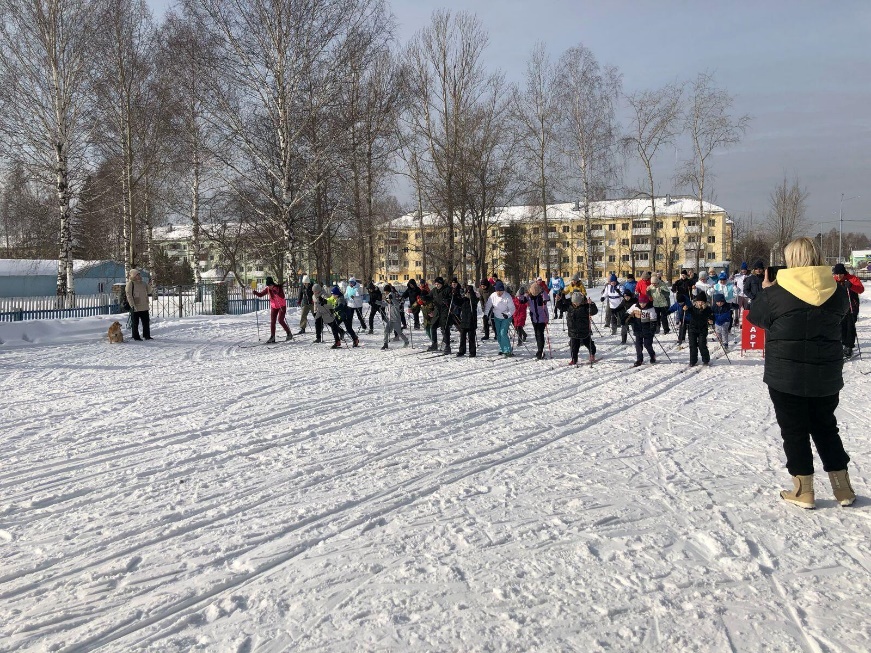 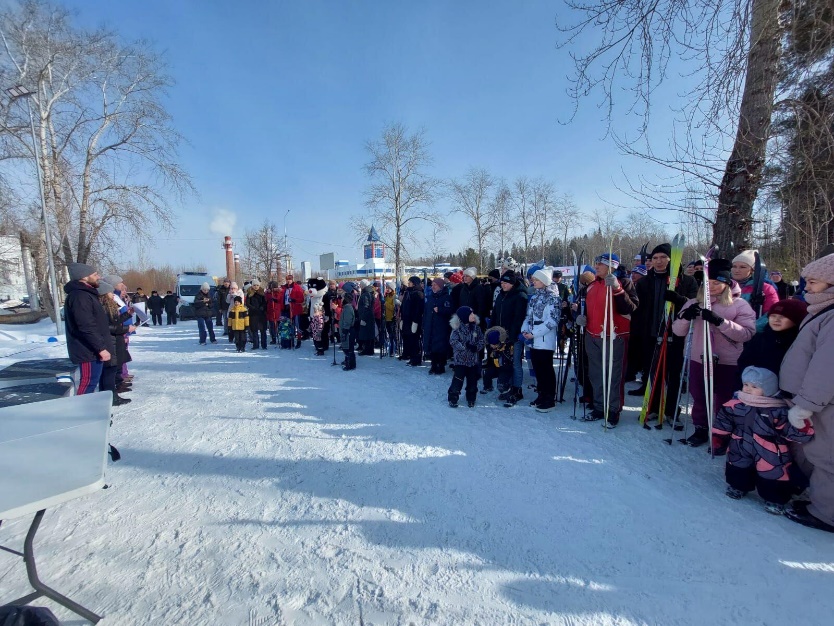 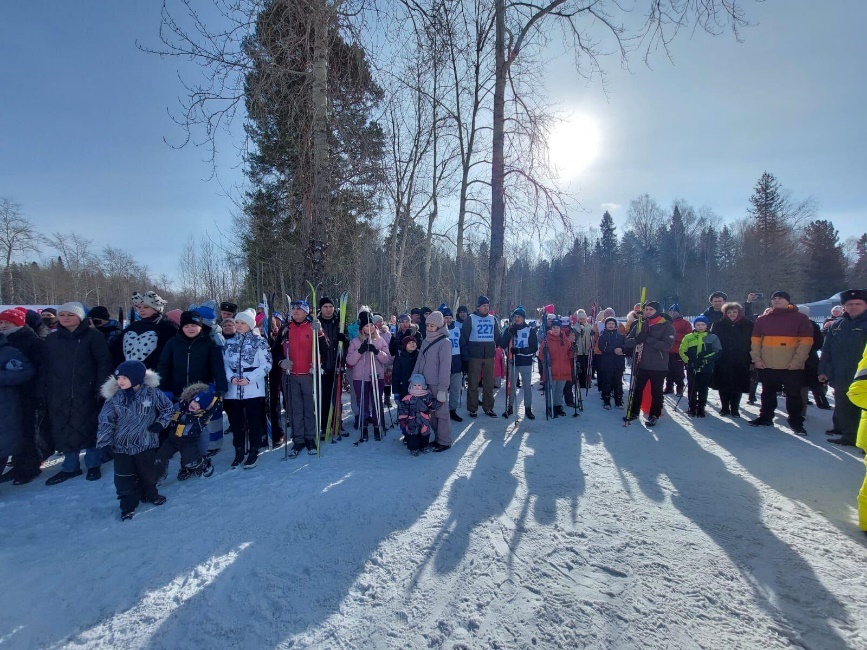 